DIRECTORIO COMITÉ MUNICIPAL DE TRANSPARENCIA.DR. PEDRO CORONA ACEVES.    Ext: 102TITULAR DEL SUJETO OBLIGADO.LIC. JUAN ANTONIO PAREDES LOZA.   Ext 102ENCARGADO DE VIGILANCIA Y CONTRALORIA INTERNA.LIC. BLANCA ESTELA HERNANDEZ CARO:   Ext.  115TITULAR DE LA UNIDAD MUNICIPAL DE TRANSPARENCIATEL. 01 386 7540008 Y 386 75 40040EMAIL: sanjuanitodescobedo@hotmail.comEMAIL: utmunicipalvalles@gmail.comDOM. MORELOS # 32  COL. CENTROC.P. 46560SAN JUANITO DE ESCOBEDO, JALISCO.VIGENCIA:    OCTUBRE 2012- OCTUBRE 2015.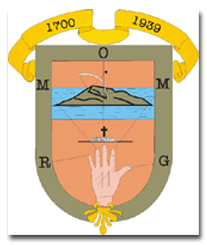 